Petition for Recognition of a CHP Group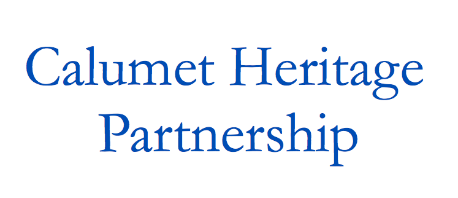 What is your CHP Group’s proposed name? It should make your affiliation as part of CHP clear. What is your CHP Group’s mission and purpose and what are its goals? How does the mission and purpose relate to the mission of CHP, or the themes or goals and priorities identified in the Calumet National Heritage Area Feasibility Study? What is your initial plan for regular meetings and events?  Are there any additional details that you wish to include? Please provide the names of at least five initial group members.  All five of these members must be members of the Calumet Heritage Partnership in good standing.Who has been elected is to serve as CHP Group Leader and is being recommended to the CHP President and Board of Directors for that position? (Please provide the Group Leader’s name and contact information)Name: Phone: E-mail: Address: Who is being proposed to serve as the group’s CHP Board Liaison? Date Submitted to President of CHP: Date of Approval by the CHP Board of Directors: Signature of CHP President:                                                 Date: 